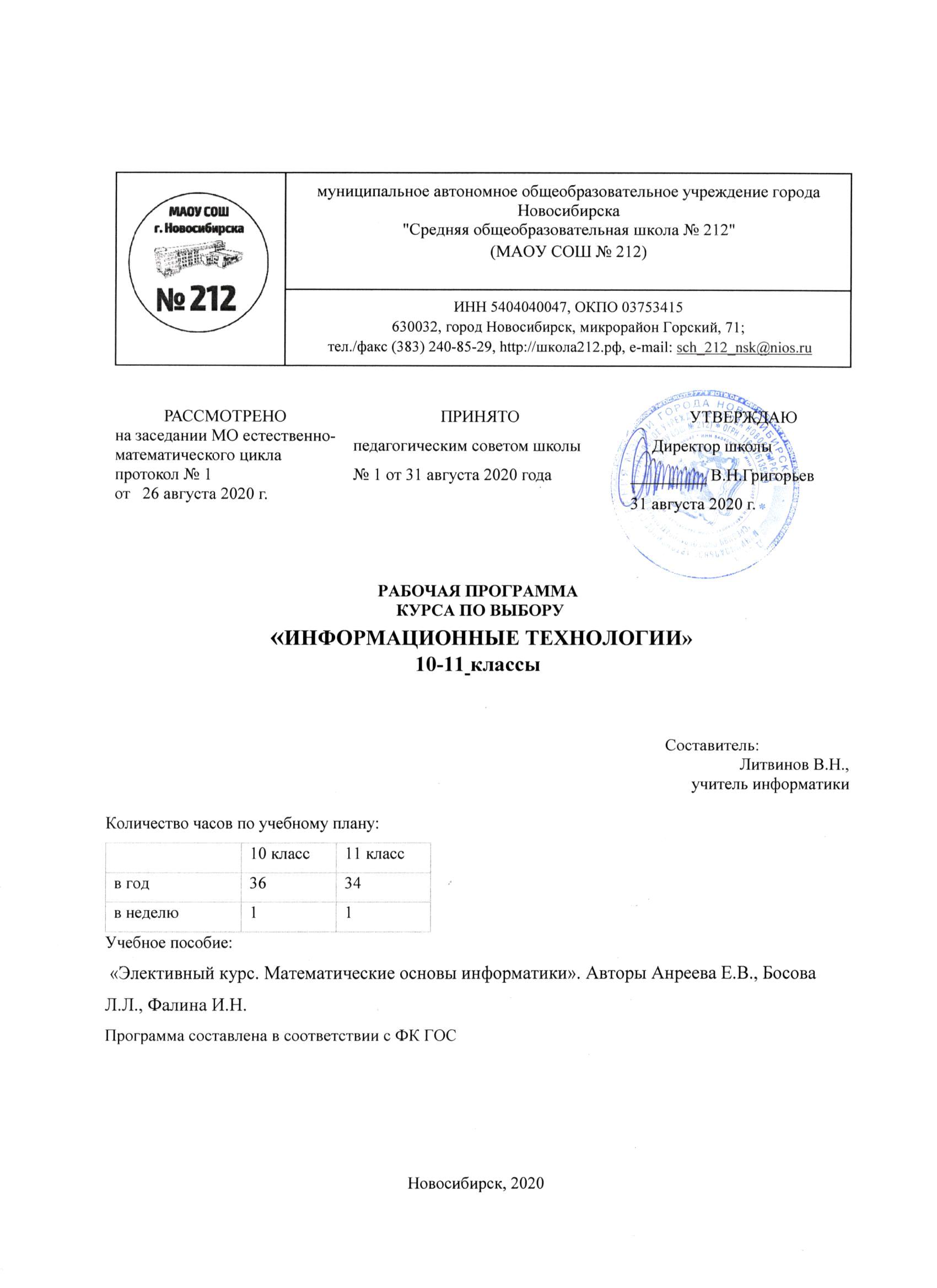 Пояснительная запискаРабочая программа курса по выбору «Информационные технологии» для 10-11 классов составлена на основании следующих документов:Письмо Минобразования России от 13 ноября 2003 г.№ 14-51-277/13 "Об элективных курсах в системе профильного обучения на старшей ступени общего образования";Федеральным законом от 1 декабря 2007 г. № 309-ФЗ;Пункт 7 статьи 32 Закона Российской Федерации "Об образовании";Письмо Министерства образования и науки Российской Федерации от 04 марта 2010 года № 03-413 "О методических рекомендациях по реализации элективных курсов";Учебный план МАОУ СОШ №212на 2019-2021 учебный год.Цель курса: Показать школьникам роль и место информационно-коммуникационных технологий в развитии современного общества и жизнедеятельности человека через формирование знаний и умений по целенаправленной работе с информацией.Задачи курса:дать углубленное понимание информационных и коммуникационных технологий и их влияние на жизнедеятельность человека;изучить основные приемы обработки текстовой и числовой информации в современных офисных приложениях;изучить основные приемы работы в локальных сетях и в глобальной сети Интернет;раскрыть возможности Интернет-технологий в построении и информационной поддержке индивидуальной образовательной траектории школьников.Общая характеристика элективного курса «Информационные технологии»Курс по выбору «Информационные технологии» не только направлен на формирование ключевых компетентностей, но также дает возможность охвата широкого комплекса общеобразовательных и общекультурных проблем. При исследовании важно опираться на традиционные предметны знания, без которых довольно сложно в доступной форме объяснить причинно-следственные связи, проблемные ситуации, практическую значимость теоретического материала. С помощью данного курса можно добиться интеграции содержания образования, формировать надпредметные знания и умения, развивать социальные практики с учетом психофизических особенностей учащихся.Общеобразовательный предмет информатики отражает:сущность информатики как научной дисциплины, изучающей закономерности протекания информационных процессов в различных средах (системах);основные области применения информатики, прежде всего информационные и коммуникационные технологии, управление и социальную сферу;междисциплинарный характер информатики и информационной деятельности.Методы и средства информатики с каждым днём всё больше проникают во все сферы жизни и области знания. Изучение информатики в школе важно не только для тех учащихся, которые планирует стать специалистами, разрабатывающими новые информационные технологии; не менее важно оно и для тех, кто планирует стать в будущем физиком или медиком, историком или филологом, руководителем предприятия или политиком, представителем любой другой области знаний или профессииРезультаты базового уровня изучения предмета ориентированы, в первую очередь, на общую функциональную грамотность, получение компетентностей для повседневной жизни и общего развития. Они включают в себя:понимание предмета, ключевых вопросов и основных составляющих элементов изучаемой предметной области;умение решать основные практические задачи, характерные для использования методов и инструментария данной предметной области;осознание рамок изучаемой предметной области, ограниченности методов и инструментов, типичных связей с некоторыми другими областями знания.Реализация программы предполагает использование следующих методов:На теоретических занятиях:словесные (лекции, беседы);метод проблемного обучения;проектно – конструкторские.На практических занятиях:словесные (беседа, диалог, объяснении, консультация, дискуссия, конференция);разные виды письменных работ;графические работы (составление таблиц, схем, диаграмм, графиков, составление структурно-логических схем);практические работы на компьютере.Описание места курса по выбору «Информационные технологии» в учебном планеСогласно примерной основной образовательной программы среднего общего образования на изучение информатики на базовом уровне в 10–11 классах отводится 70 часов учебного времени (1+1 урок в неделю). Базовый уровень изучения информатики рекомендуется для следующих профилей: естественно-научный профиль, ориентирующий учащихся на такие сферы деятельности, как медицина, биотехнологии, химия, физика и др.; социально-экономический профиль, ориентирующий учащихся на профессии, связанные с социальной сферой, финансами и экономикой, с обработкой информации, с такими сферами деятельности, как управление, предпринимательство, работа с финансами и др.; универсальный профиль, ориентированный, в первую очередь, на обучающихся, чей выбор «не вписывается» в рамки четко заданных профилей. Он позволяет ограничиться базовым уровнем изучения учебных предметов, однако ученик также может выбрать учебные предметы на углубленном уровне. Кроме того, в учебном плане предусмотрены курсы по выбору — элективные курсы, факультативные курсы. За счёт этих курсов ученики могут более глубоко изучить тот или иной раздел школьной информатики («Математические основы информатики», «Объектно-ориентированное программирование на Python», «Веб-технологии», «Компьютерная графика»)Рабочая программа составлена в соответствии с требованиями федерального компонента государственного стандарта второго поколения общего образования данными в рекомендациях по организации внеурочной и дополнительной деятельности учащихся. На изучение курса выделяется 1 час в неделю, как дополнительное образование.В соответствии с Учебным планом МАОУ СОШ №212, утверждённым на 2019-2021 учебный год, рабочая программа составлена из  расчёта 36 учебных недель, 1 час в неделю в 10 классах и  34 учебных недель, 1 час в неделю в 11 классах, т.е. на 70 часов в год. Резервное время отведено за счёт уплотнения учебного материала и составляет 1 час на случай возникновения неблагоприятных климатических условий и карантинных мероприятий. При отсутствии необходимости резервного времени 1 час будут использованы в конце учебного года на уроки повторения.Разбиение курса «Информационные технологии» в 10-11  классах на подразделы, основан на предложенном разбиении в авторской примерной программе по информатике для 10-11 классов, которая предназначена в помощь учителям работающим по учебно – методическому комплекту:УМК «Информатика» 10 – 11 классы. Базовый уровень. Авторы Босова Л.Л., Босова А.Ю.;Учебное пособие «Элективный курс. Математические основы информатики». Авторы Анреева Е.В., Босова Л.Л., Фалина И.Н.Содержание курса  по выбору «Информационные технологии»Введение. Информация и информационные процессы.Роль информации и связанных с ней процессов в окружающем мире. Различия в представлении данных, предназначенных для хранения и обработки в автоматизированных компьютерных системах, и данных, предназначенных для восприятия человеком. Системы. Компоненты системы и их взаимодействие. Универсальность дискретного представления информации.Математические основы информатики.Тексты и кодирование Равномерные и неравномерные коды. Условие Фано.Системы счисленияСравнение чисел, записанных в двоичной, восьмеричной и шестнадцатеричной системах счисления. Сложение и вычитание чисел, записанных в этих системах счисления.Элементы комбинаторики, теории множеств и математической логикиОперации «импликация», «эквивалентность». Примеры законов алгебры логики. Эквивалентные преобразования логических выражений. Построение логического выражения с данной таблицей истинности. Решение простейших логических уравнений.Компьютер — универсальное устройство обработки данныхПрограммная и аппаратная организация компьютеров и компьютерных систем. Архитектура современных компьютеров. Персональный компьютер. Многопроцессорные системы. Суперкомпьютеры. Распределенные вычислительные системы и обработка больших данных. Мобильные цифровые устройства и их роль в коммуникациях. Встроенные компьютеры. Микроконтроллеры. Роботизированные производства. Выбор конфигурации компьютера в зависимости от решаемой задачи. Тенденции развития аппаратного обеспечения компьютеров. Программное обеспечение (ПО) компьютеров и компьютерных систем. Различные виды ПО и их назначение. Особенности программного обеспечения мобильных устройств. Организация хранения и обработки данных, в том числе с использованием интернет сервисов, облачных технологий и мобильных устройств. Прикладные компьютерные программы, используемые в соответствии с типом решаемых задач и по выбранной специализации. Параллельное программирование. Инсталляция и деинсталляция программных средств, необходимых для решения учебных задач и задач по выбранной специализации. Законодательство Российской Федерации в области программного обеспечения. Способы и средства обеспечения надежного функционирования средств ИКТ. Применение специализированных программ для обеспечения стабильной работы средств ИКТ. Безопасность, гигиена, эргономика, ресурсосбережение, технологические требования при эксплуатации компьютерного рабочего места. Проектирование автоматизированного рабочего места в соответствии с целями его использования.Подготовка текстов и демонстрационных материаловСредства поиска и автозамены История изменений. Использование готовых шаблонов и создание собственных. Разработка структуры документа, создание гипертекстового документа. Стандарты библиографических описаний. Деловая переписка, научная публикация. Реферат и аннотация. Оформление списка литературы. Коллективная работа с документами. Рецензирование текста. Облачные сервисы. Знакомство с компьютерной версткой текста. Технические средства ввода текста. Программы распознавания текста, введенного с использованием сканера, планшетного ПК или графического планшета. Программы синтеза и распознавания устной речи.Работа с аудиовизуальными даннымиСоздание и преобразование аудио - визуальных объектов. Ввод изображений с использованием различных цифровых устройств (цифровых фотоаппаратов и микроскопов, видеокамер, скане ров и т. д.). Обработка изображения и звука с использованием интернет- и мобильных приложений. Использование мультимедийных онлайн- сервисов для разработки презентаций проектных работ. Работа в группе, технология публикации готового материала в сети.Учебно – тематический планКурса по выбору «Информационные технологи» в 10-11 классахСодержание тем учебного курса «Информатика и ИКТ»Разделение учебного материала по годам сделано в КТП
Литература для учителя и обучающихся.Житкова О.А., Панфилова Т.И. VBA в приложениях к Excel, Word и PowerPoint. – М.: Информатика, 2006Погодина Т.П. Сборник задач по программированию на языке Паскаль. –М. Информатика, 2004Чернов А.А. Конспекты уроков информатики в 9-11-х классах: практикум по программированию. – Волгоград: Учитель, 2006Шауцукова Л.З. Информатика: Учеб. Пособие для 10-11 кл. общеобразова. Учреждений. – М.: Просвещение, 2003УМК «Информатика» 10 – 11 классы. Базовый уровень. /Авторы Босова Л.Л., Босова А.Ю.,/М: Бином. Лаборатория знаний, 2016 год;Учебное пособие «Элективный курс. Математические основы информатики». /Авторы Анреева Е.В., Босова Л.Л., Фалина И.Н./М: Бином. Лаборатория знаний, 2005 год.ТемаКоличество часов, реализуемых в рабочей программеОсновы теории информации14Представление информации в компьютере16Элементы теории множеств и Алгебры логики16Компьютер и его программное обеспечение.8Современные технологии создания и обработки информационных объектов12Резерв учебного времени4Итого34Тема (раздел учебника)Всего часовТеорияПрактика (номер работы)Основы теории информации1486Информация. Информационная грамотностьи информационная культура2Подходы к измерению информации.24Обработка информации22Передача и хранение информации2Представление информации в компьютере1688Представление чисел в позиционных системах счисления22Перевод чисел из одной позиционной системы счисления в другую22Арифметические операции в позиционных системах счисления22Кодирование текстовой информации22Кодирование графической и звуковой информации22Элементы теории множеств и Алгебры логики1688Некоторые сведения из теории множеств. Алгебра логики.2Понятия, высказывания, логические функции. Таблицы истинности22Законы логики. Преобразование логических выражений22Элементы схемотехники. Логические схемы22Логические задачи и способы их решения2Компьютер и его программное обеспечение.844История развития вычислительной техники. Основополагающие принципы устройства ЭВМ2Программное обеспечение компьютера. Классификация ПО2Файловая система компьютера4Современные технологии создания и обработки информационных объектов1248Текстовые документы. Обработка и создание текстовых документов22Объекты компьютерной графики.22Компьютерные презентации4Резерв44Итого по курсу703436